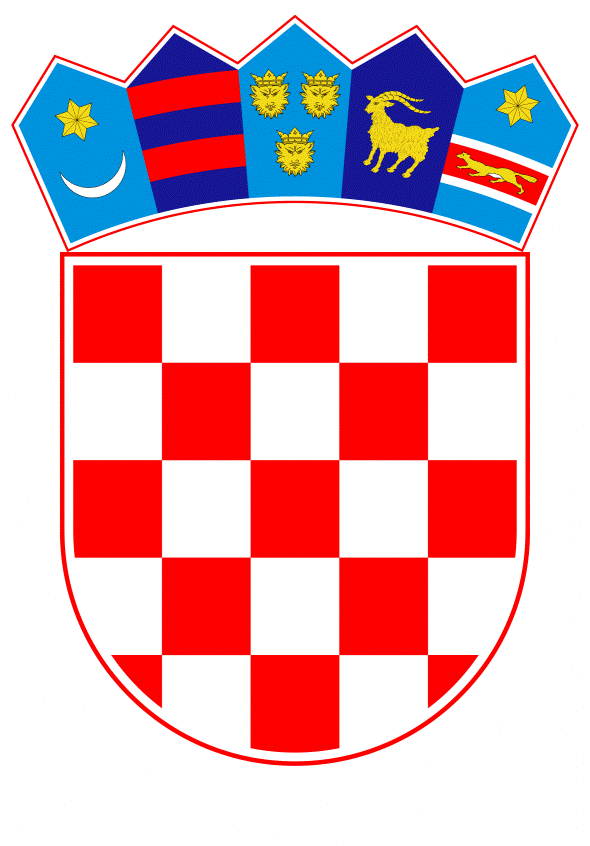 VLADA REPUBLIKE HRVATSKEZagreb, 8. ožujka 2019.______________________________________________________________________________________________________________________________________________________________________________________________________________________________      Banski dvori | Trg Sv. Marka 2  | 10000 Zagreb | tel. 01 4569 222 | vlada.gov.hr	PRIJEDLOGNa temelju članka 20. Zakona o sklapanju i izvršavanju međunarodnih ugovora (Narodne novine, broj 28/96), Vlada Republike Hrvatske je na sjednici održanoj _______________ godine donijelaZ A K L J U Č A K Vlada Republike Hrvatske je upoznata s Multinacionalnim provedbenim dogovorom (MIA) o obvezama strateškog pomorskog prijevoza, koji je stupio na snagu 17. srpnja 2009. godine, sudionikom kojeg je Ministarstvo obrane Republike Hrvatske postalo potpisivanjem Note o sudjelovanju, u Zagrebu 4. siječnja 2019. godine, u tekstu koji je dostavilo Ministarstvo vanjskih i europskih poslova aktom, klase: 018-05/19-97/1, urbroja; 521-III-02-02/02-19-2, od 11. veljače 2019. godine.Klasa:Urbroj:Zagreb,	PREDSJEDNIK	mr. sc. Andrej PlenkovićPredlagatelj:Ministarstvo vanjskih i europskih poslova i Ministarstvo obranePredmet:Prijedlog zaključka u vezi s Multinacionalnim provedbenim dogovorom (MIA) o obvezama strateškog pomorskog prijevoza